Je ne confonds plus…le petit moteur que j’ai dans la gorge est éteint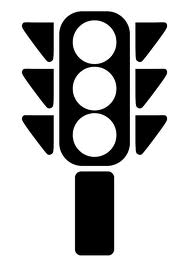 le petit moteur que j’ai dans la gorge fonctionnet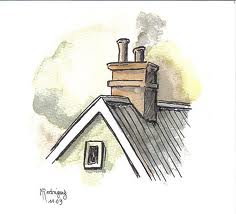 toitd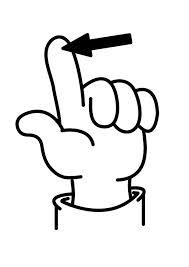 doigtp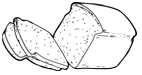 painb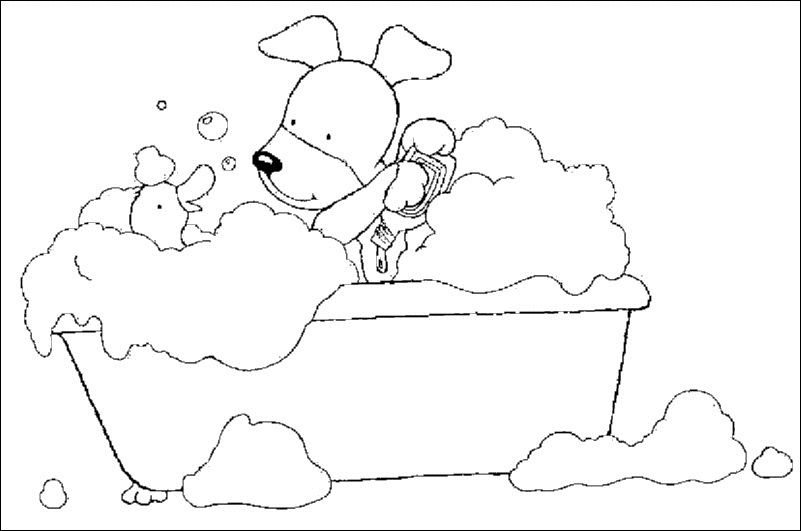 bainc, k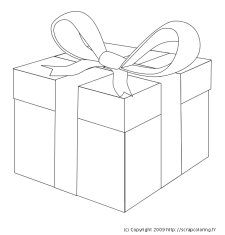 cadeaug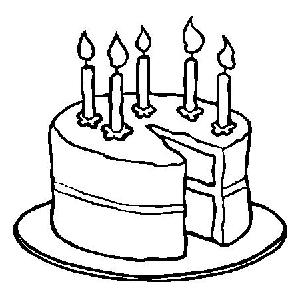 gâteauf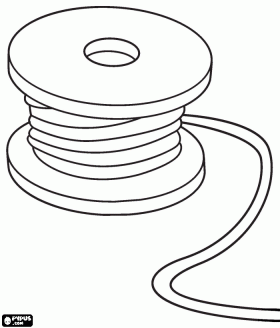 filv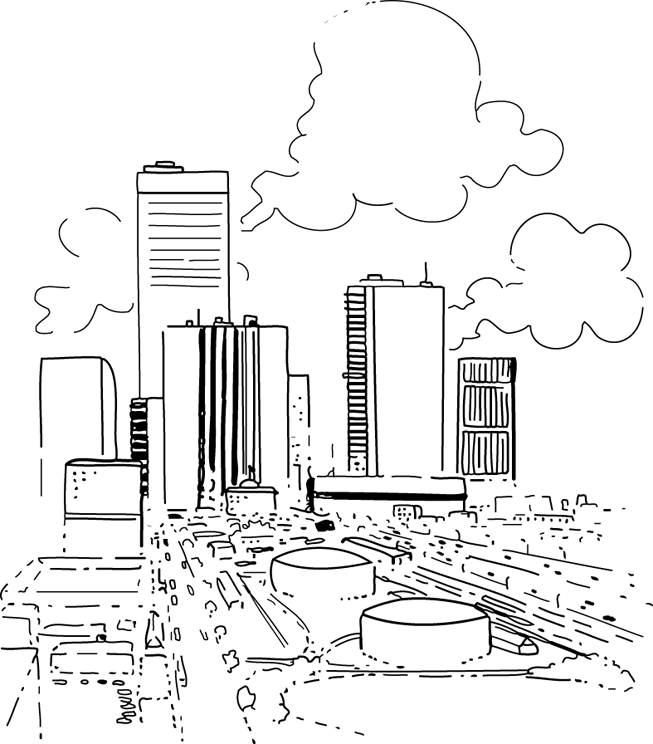 villech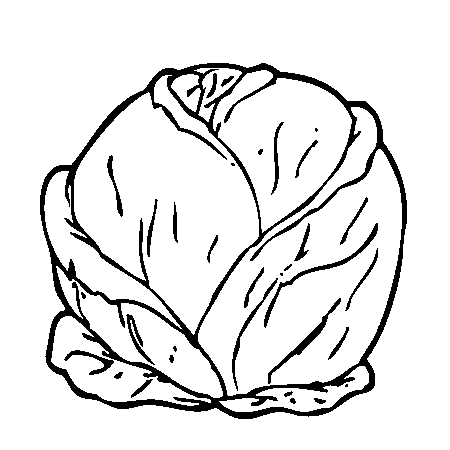 chouj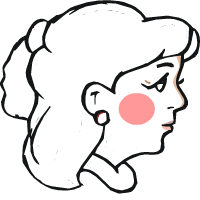 joues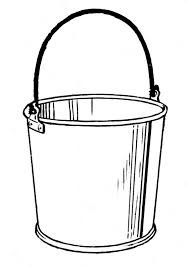 seauz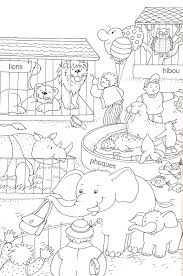 zoo